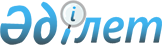 О подписании Соглашения между Агентством Республики Казахстан по статистике и Государственным институтом статистики Турецкой Республики о cотрудничестве в области статистикиПостановление Правительства Республики Казахстан от 27 января 2005 года
N 66      Правительство Республики Казахстан ПОСТАНОВЛЯЕТ: 

      1. Согласиться с подписанием Соглашения между Агентством Республики Казахстан по статистике и Государственным институтом статистики Турецкой Республики о сотрудничестве в области статистики. 

      2. Настоящее постановление вступает в силу со дня подписания. 

 

        Премьер-Министр 

      Республики Казахстан  

СОГЛАШЕНИЕ 

между Агентством Республики Казахстан по статистике и 

Государственным институтом статистики Турецкой Республики 

о сотрудничестве в области статистики       Агентство Республики Казахстан по статистике и Государственный институт статистики Турецкой Республики, именуемые в дальнейшем "Сторонами", в целях дальнейшего углубления сотрудничества в области статистики между обеими сторонами, 

      согласились о нижеследующем:  

Статья 1       Стороны в соответствии с национальными законодательствами своих государств осуществляют сотрудничество в следующих областях: 

      обмен статистическими публикациями по методологии и методам обследований; 

      обмен статистическими изданиями и публикациями о социально-экономической ситуации и развитии в государствах Сторон; 

      обмен опытом в области обработки данных, включая структуру и менеджмент банка статистических данных и внедрения новых информационных технологий; 

      обмен информацией о новых статистических методах, которые способствуют адаптации к 

требованиям современного информационного общества; 

      сотрудничество в проведении научно-методических исследований и осуществлении проектов, представляющих интерес для обеих Сторон; 

      взаимодействие в вопросах участия в международных и межнациональных программах по линии Технического сотрудничества.  

Статья 2       Стороны по мере необходимости будут обмениваться опытом работы и обсуждать вопросы, возникающие в ходе выполнения настоящего Соглашения.  

Статья 3       По взаимному согласию Сторон в настоящее Соглашение могут быть внесены изменения и дополнения, которые оформляются отдельными протоколами, являющимися неотъемлемой частью настоящего Соглашения.  

Статья 4       Информация, полученная Сторонами в рамках настоящего Соглашения, не может быть передана третьим странам без письменного согласия Стороны, предоставившей эту информацию.  

Статья 5       В случае возникновения разногласий по толкованию и применению настоящего Соглашения, Стороны будут решать их путем консультаций и переговоров.  

Статья 6       Деятельность по сотрудничеству, основанная на настоящем Соглашении, будет осуществляться в рамках рабочей программы, которая включает сферы сотрудничества по определенным тематикам. Для реализации деятельности по программе, в случае необходимости, Стороны и финансирующая организация подпишут новый договор.  

Статья 7       Рабочим языком при осуществлении программ и проектов будет английский, по необходимости будут предоставлены услуги переводчика.  

Статья 8       Настоящее Соглашение вступает в силу со дня подписания и заключается сроком на три года. 

      Прекращение действия настоящего Соглашения не будет влиять на программы и проекты, осуществление которых начаты Сторонами в рамках настоящего Соглашения. 

      В случае возникновения разногласий в толковании положений настоящего Соглашения, Стороны будут обращаться к тексту на английском языке. 

      Совершено в ____________ "__" ______ в двух подлинных экземплярах, каждый на казахском, турецком, английском и русском языках, причем все тексты имеют одинаковую силу. 

             ________________________                 ____________________________ 

      За Агентство Республики                  За Государственный институт 

      Казахстан по статистике                  статистики Турецкой Республики 
					© 2012. РГП на ПХВ «Институт законодательства и правовой информации Республики Казахстан» Министерства юстиции Республики Казахстан
				